                                                                                                                  ПРОЕКТ                                                                         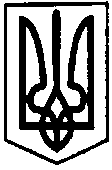 ПЕРВОЗВАНІВСЬКА СІЛЬСЬКА РАДАКРОПИВНИЦЬКОГО РАЙОНУ  КІРОВОГРАДСЬКОЇ ОБЛАСТІ__________ СЕСІЯ ВОСЬМОГО  СКЛИКАННЯ РІШЕННЯвід  «21» серпня  2019 року                                                                         № с. ПервозванівкаПро внесення змін до рішення Первозванівської сільської ради від 22 грудня 2018 року №536«Про сільський  бюджет на 2019 рік»Керуючись ст. 26 Закону України «Про місцеве самоврядування в Україні», відповідно ст. 14, 72, 78 Бюджетного кодексу України, сільська радаВИРІШИЛА:1.Відповідно до п. 4 рішення сільської ради від 22 грудня 2018 року               № 536 «Про сільський бюджет на 2019 рік» затвердити розпорядження сільського голови Первозванівської сільської ради від 18 червня 2019 року          № 219-р «Про зміни до переліку об'єктів », що додається.2. Внести зміни до показників сільського бюджету, визначених у додатках 2, 3, 4, 5, 6 до рішення Первозванівської сільської ради від 22 грудня 2018 року № 536 «Про сільський бюджет на 2019 рік» та затвердити додатки 1, 2, 3, 4, 5 до даного рішення,  а саме: 2.1 Здійснити перерозподіл асигнувань по загальному та спеціальному фонду сільського бюджету згідно з додатком 2. 3. Затвердити зміни до джерел фінансування сільського бюджету на          2019 рік, згідно з додатком 1.4. Затвердити зміни до переліку об’єктів, видатки на які у 2019 році будуть проводитися за рахунок коштів бюджету розвитку,  згідно  з                додатком 3.5. Затвердити зміни до фінансування місцевих (регіональних) програм, які будуть фінансуватися за рахунок коштів сільського бюджету у 2019 році, згідно з додатком 4. 6. Затвердити зміни до показників міжбюджетних трансфертів між сільським бюджетом та іншими бюджетами на 2019 рік, згідно з додатком 5.7. Додатки 1-5 до цього рішення є його невід’ємною частиною і публікуються разом з даним рішенням сільської ради. 8. Контроль за виконанням даного рішення покласти на постійну комісію сільської ради з питань бюджету, фінансів, фінансово-економічного розвитку, інвестиційної політики, законності, діяльності ради, депутатської етики та регламенту.Сільський голова                                                               Прасковія МУДРАК